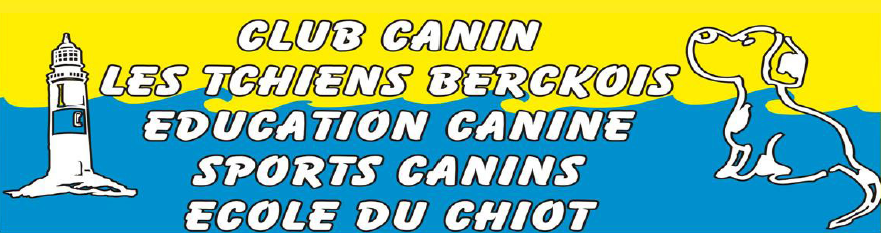 Organisateur : Club Canin des Tchiens BerckoisAdresse : Terrain du Bois Magnier, 62600 BERCK / 06 47 03 41 16ATTESTATION – INSCRIPTION Personne physique au Vide-Grenier se déroulant le Samedi 16 MAI 2020 à BERCK sur MerJe soussigné(e), Nom : ……………………………………..……………………. Prénom : ……………………………………………………Né(e) le : …………………………………………… à Département : …………………. Ville : ………………………………………………….Adresse : ……………………………………………………………………………………………………………………………………………………….CP : …………………………………… Ville : ………………………………………………………………………………………………………………Tél : …………………………………………………………. Email : ……………………………………………………………………………………….Titulaire de la pièce d’identité N° …………………………………………………………………………………………………………………..Délivrée le …………………………………………………………………. Par …………………………………………………………………………..N° d’immatriculation de mon véhicule : …………………………………………………………………………………………………………Déclare sur l’honneur :De ne pas être commerçant(e)De ne vendre que des objets personnels et usagers (Article L 310-2 du Code du commerce)De non-participation à 2 autres manifestations de même nature au cours de l’année civile (Article R321-9 du Code Pénal)Fait à …………………………………………………………………….. le ……………………………………………………………………………Signature :Ci-joint le règlement de ________€, pour l’emplacement pour une longueur de ________mètresAucun remboursement ne sera possible ; joindre la copie de la Carte d’IdentitéAucune réservation ne sera enregistrée sans règlementL’adresse d’envoi du formulaire d’inscription et du règlement ne sera consultable sur le répondeur du 06 47 03 41 16  qu’à partir du 1er Mars.Clôture des inscriptions le 04 Mai 2020.